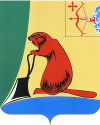 АДМИНИСТРАЦИЯ ТУЖИНСКОГО МУНИЦИПАЛЬНОГО РАЙОНА КИРОВСКОЙ ОБЛАСТИПОСТАНОВЛЕНИЕпгт ТужаОб утверждении порядка подготовки, утверждения местных нормативов градостроительного проектирования Тужинского муниципального района и внесения изменений в них В соответствии с частью 8 статьи 29.4 Градостроительного кодекса Российской Федерации администрация Тужинского муниципального района ПОСТАНОВЛЯЕТ:1. Утвердить порядок подготовки, утверждения местных нормативов градостроительного проектирования Тужинского муниципального района и внесения изменений в них согласно приложению.2. Настоящее постановление вступает в силу с момента официального опубликования в Бюллетене муниципальных нормативных правовых актов органов местного самоуправления Тужинского муниципального района Кировской области.Глава администрации 	Тужинского муниципального района		Е.В. ВидякинаПриложение УТВЕРЖДЕНпостановляем администрации Тужинского муниципального районаот	 06.09.2016	 №283Порядокподготовки, утверждения местных нормативов градостроительного проектирования Тужинского муниципального районаи внесения изменений в них1. Общие положения1. Порядок подготовки, утверждения местных нормативов градостроительного проектирования Тужинского муниципального района и внесения изменений в них (далее - Порядок) разработан в соответствии с главой 3.1 Градостроительного кодекса Российской Федерации, Федеральным законом от 06.10.2003 № 131-ФЗ "Об общих принципах организации местного самоуправления в Российской Федерации", Уставом Тужинского муниципального района и закрепляет основные положения, касающиеся подготовки, утверждения и внесения изменений в местные нормативы градостроительного проектирования Тужинского муниципального района.2. Местные нормативы градостроительного проектирования Тужинского муниципального района (далее - Местные нормативы) - муниципальный правовой акт, устанавливающий совокупность расчетных показателей минимально допустимого уровня обеспеченности объектами местного значения муниципального района, относящимися к областям, указанным в пункте 1 части 3 статьи 19 Градостроительного Кодекса РФ в области электро- и газоснабжения поселений, автомобильных дорог местного значения вне границ населенных пунктов в границах муниципального района, образования, здравоохранения, физической культуры и массового спорта, обработки, утилизации, обезвреживании, размещения твердых коммунальных отходов, иных областей в связи с решением вопросов местного значения муниципального района, иными объектами местного значения муниципального района населения муниципального района и расчетных показателей максимально допустимого уровня территориальной доступности таких объектов для населения муниципального района.3. Подготовка местных нормативов осуществляется с учетом:- социально-демографического состава и плотности населения на территории Тужинского муниципального района;- планов и программ комплексного социально-экономического развития Тужинского муниципального;- предложений органов местного самоуправления Тужинского муниципального района и заинтересованных лиц.4. В случае, если в региональных нормативах градостроительного проектирования установлены предельные значения расчетных показателей минимально допустимого уровня обеспеченности объектами местного значения, предусмотренными пунктом 2 настоящего раздела, населения Тужинского муниципального района, расчетные показатели минимально допустимого уровня обеспеченности такими объектами населения Тужинского муниципального района, устанавливаемые местными нормативами градостроительного проектирования, не могут быть ниже этих предельных значений.3. В случае, если в региональных нормативах градостроительного проектирования установлены предельные значения расчетных показателей максимально допустимого уровня территориальной доступности объектов местного значения, предусмотренных пунктом 2 настоящего раздела, для населения Тужинского муниципального района, расчетные показатели максимально допустимого уровня территориальной доступности таких объектов для населения Тужинского муниципального района не могут превышать эти предельные значения.II. Порядок подготовки Местных нормативов1. Местные нормативы градостроительного проектирования включают в себя:- основную часть (расчетные показатели минимально допустимого уровня обеспеченности объектами, предусмотренными пунктом 2 настоящего Порядка, населения муниципального образования и расчетные показатели максимально допустимого уровня территориальной доступности таких объектов для населения муниципального образования);- материалы по обоснованию расчетных показателей, содержащихся в основной части нормативов градостроительного проектирования;- правила и область применения расчетных показателей, содержащихся в основной части нормативов градостроительного проектирования.2. Подготовку Местных нормативов обеспечивает отдел жизнеобеспечения администрации Тужинского муниципального района.3. Подготовка проекта Местных нормативов осуществляется органами местного самоуправления самостоятельно либо привлекаемыми ими на основании муниципального контракта, заключенного в соответствии с законодательством Российской Федерации о контрактной системе в сфере закупок товаров, работ, услуг для обеспечения государственных и муниципальных нужд, юридическими лицами.4. Проект Местных нормативов подлежит размещению на официальном сайте Тужинского муниципального района в сети "Интернет" и опубликованию в порядке, установленном для официального опубликования муниципальных правовых актов, иной официальной информации, не менее чем за два месяца до их утверждения.III. Порядок утверждения Местных нормативов1. Местные нормативы и внесенные изменения в местные нормативы утверждаются Тужинской районной Думой.2. Утвержденные Местные нормативы подлежат размещению в федеральной государственной информационной системе территориального планирования в срок, не превышающий пяти дней со дня утверждения указанных нормативов.3. Расчетные показатели минимально допустимого уровня обеспеченности объектами местного значения Тужинского муниципального района населения и расчетные показатели максимально допустимого уровня территориальной доступности таких объектов для населения Тужинского муниципального района могут быть утверждены в отношении одного или нескольких видов объектов, предусмотренных пунктом 2 раздела I настоящего Порядка.4. Утвержденные Местные нормативы подлежат опубликованию в порядке, установленном для официального опубликования муниципальных правовых актов, и размещаются на официальном сайте администрации Тужинского муниципального района в сети "Интернет".5. Копии решений об утверждении Местных нормативов и изменениях в них направляются в бумажном и электронном виде главой Тужинского муниципального района в орган исполнительной власти Кировской области, уполномоченный в области контроля за соблюдением органами местного самоуправления законодательства о градостроительной деятельности, в течение 30 дней.IV. Порядок внесения изменений в Местные нормативы1. В случае если после утверждения Местных нормативов вступили в действие федеральные или региональные нормативные правовые акты, иные нормативные документы, влияющие на установление минимальных расчетных показателей минимально допустимого уровня обеспеченности объектами местного значения муниципального района, в Местные нормативы должны быть внесены соответствующие изменения.2. Органы государственной власти и органы местного самоуправления Тужинского муниципального района, заинтересованные физические и юридические лица вправе обращаться в администрацию Тужинского муниципального района с предложениями о внесении изменений в Местные нормативы.3. Внесение изменений в Местные нормативы осуществляется в соответствии с разделами II и III настоящего Порядка.06.09.2016№283